Dear Parents,Thank you to those parents that completed the parental questionnaire previously.  As a Governing Body we were very pleased with the overwhelmingly positive responses we received.  The Governing Body are always looking to improve and found the feedback very useful in planning improvements.  Below are some of the common suggestions on how the school could improve and how the school are acting on these.  We will be re-running the questionnaire later in the year.  Graphs of the responses can be found below.  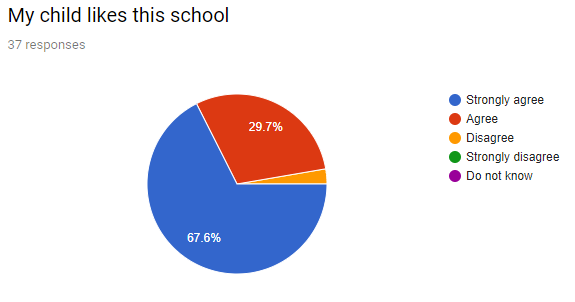 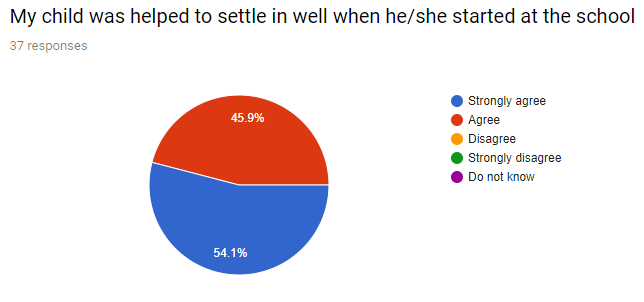 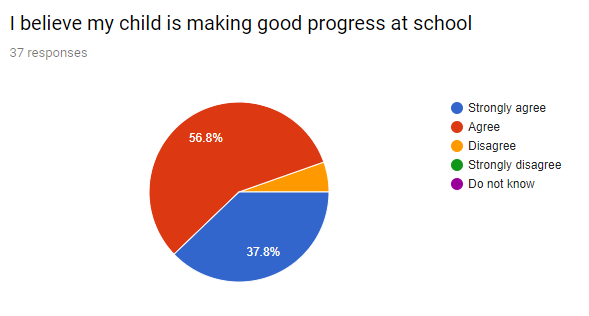 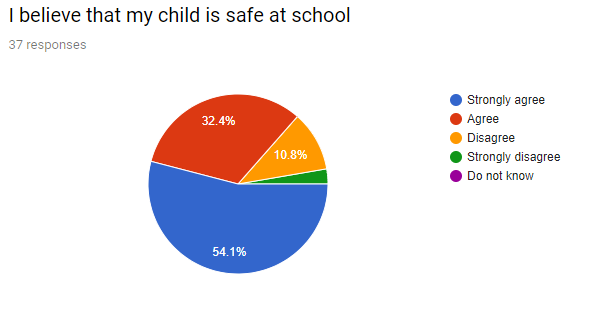 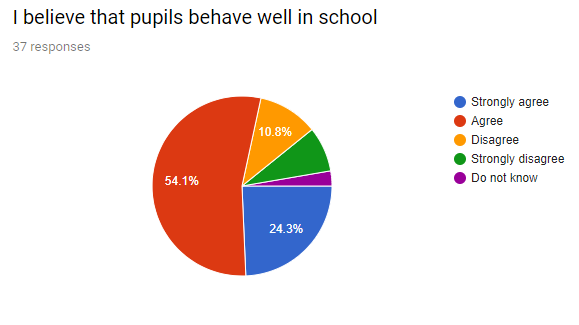 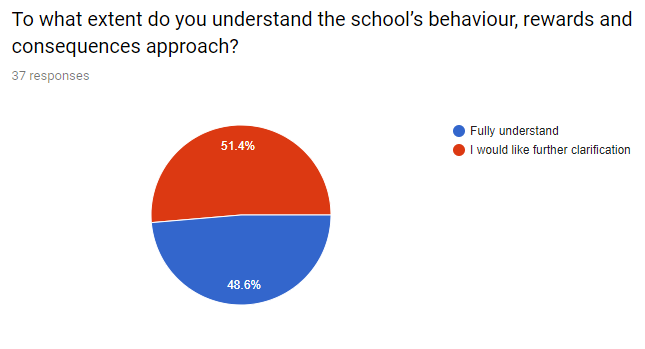 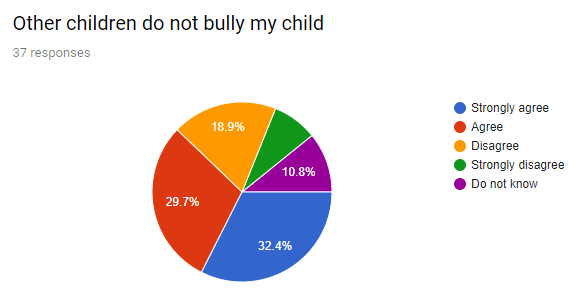 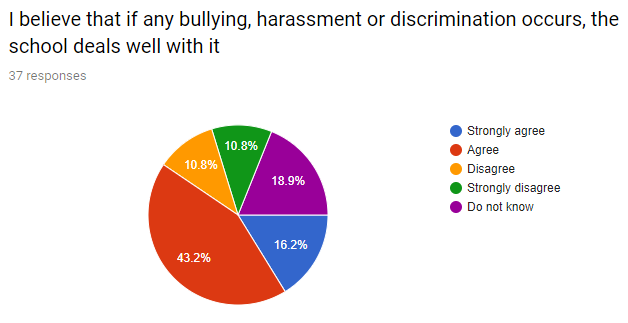 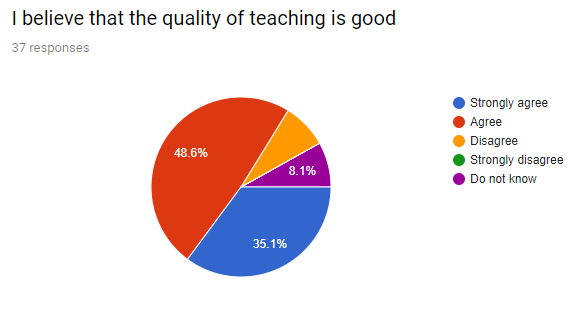 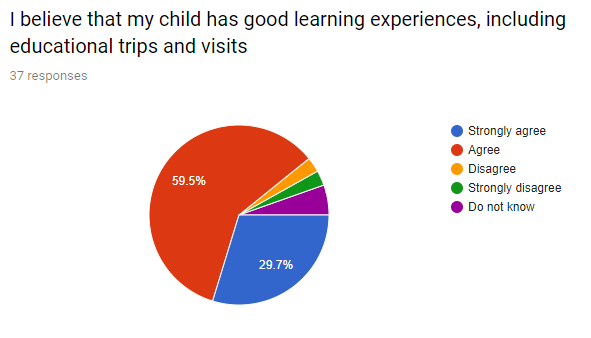 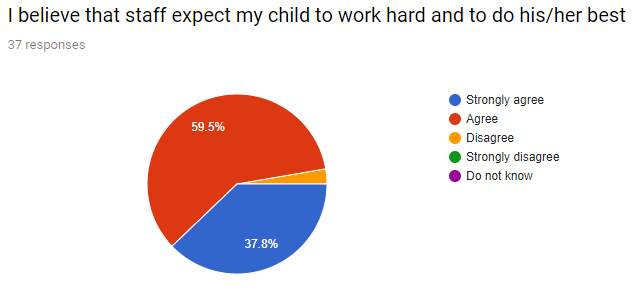 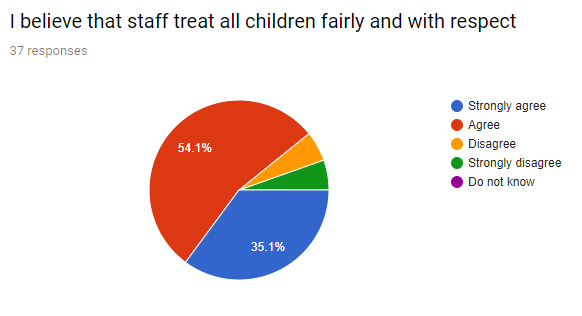 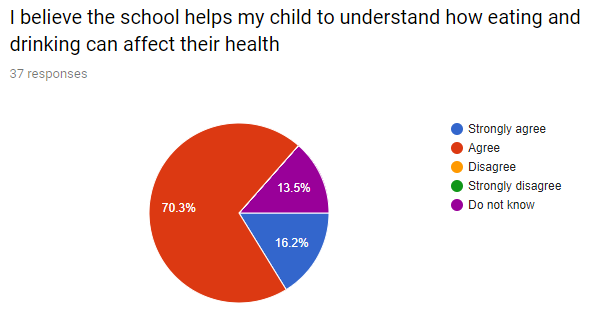 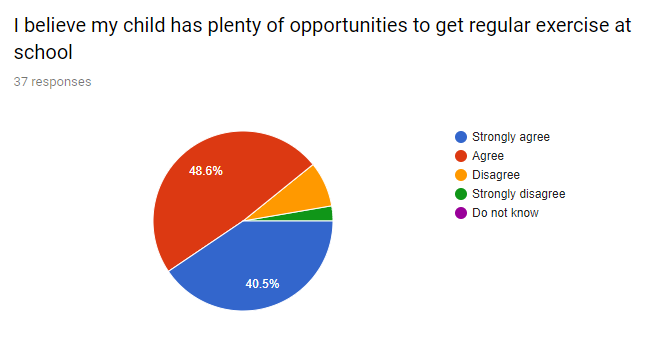 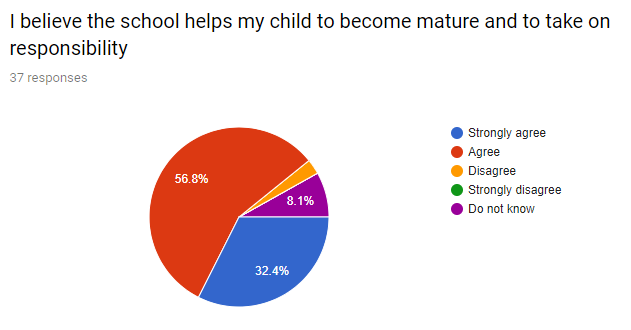 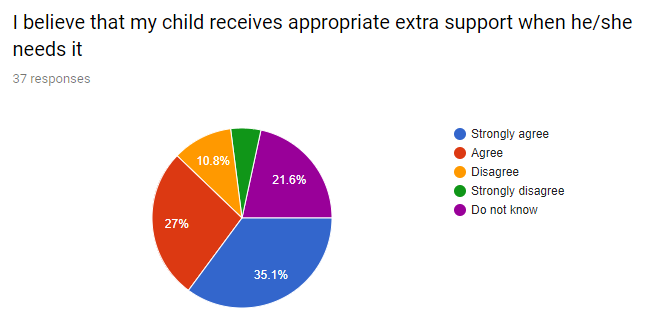 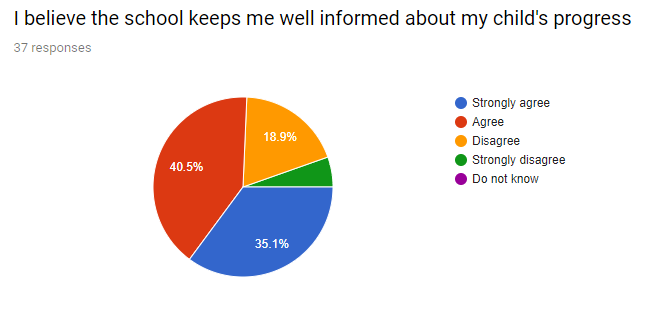 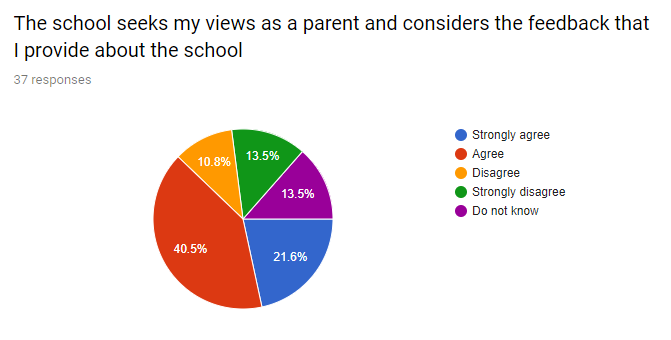 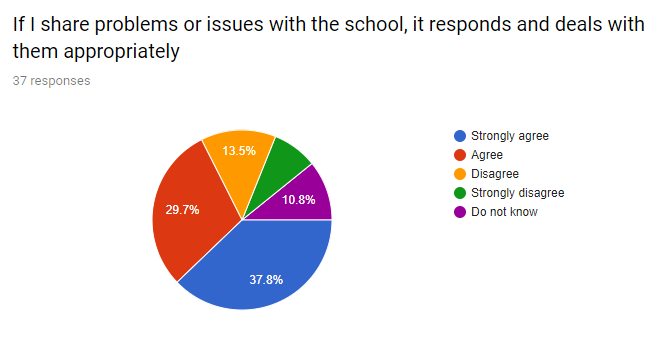 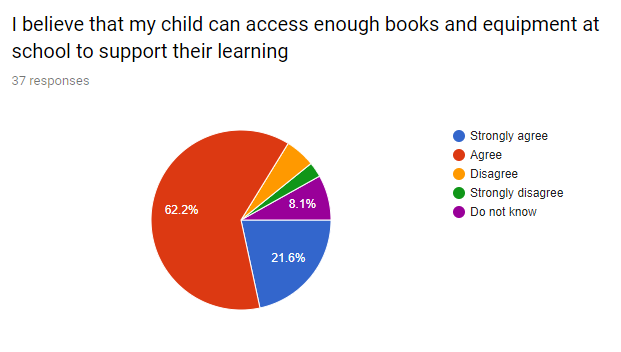 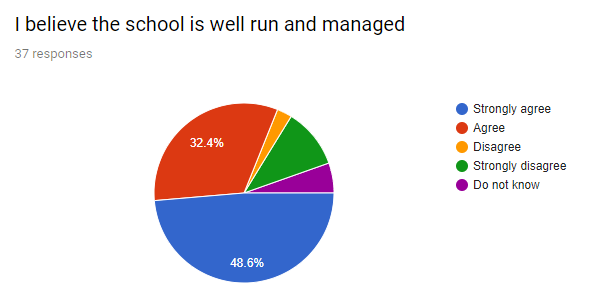 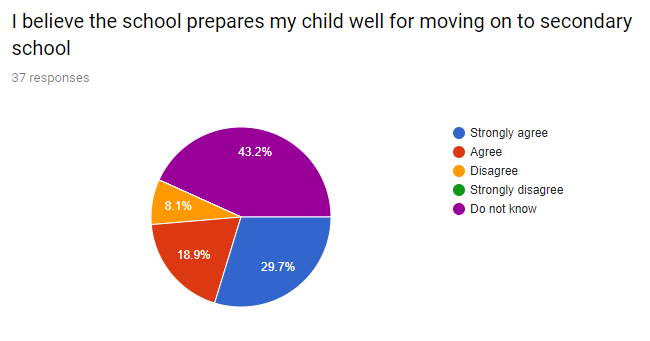 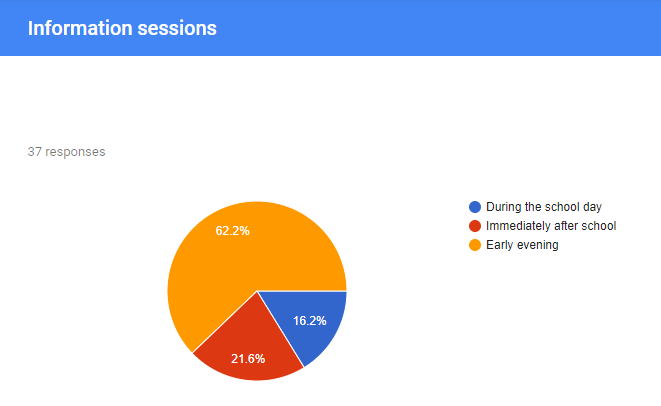 Greater consistency in behaviour managementThe school has worked with an outside consultant in conjunction with the local authority.  This has allowed the school to review its rules, rewards and consequences and to adapt its policy and approaches accordingly.  These are being finalised and will be shared with parents in due course.More information on how well my child is doingSchool is reviewing the information that is contained in the end of year reports and that provided at parent/teacher consultations.  Currently the school issues the annual report and shares pupils’ targets at the autumn meet the teacher session.  Pupils in Year 2 upwards receive their National Test results.  Pupils in Year 2 and 6 are provided with the Developing teachingSchool has a continual focus on teaching and works with three other local schools on a regular basis to review and develop its approaches.  HomeworkFeedback here provided a varied picture with some parents wanting more and other wanting less.  School will reflect on the content of the homework and will ask the newly established parent forum for their thoughts as well.Run a mile activityMrs. Goodfield and Year 6 have re-established Monday mile.  Year 6 have also ordered new play equipment for break and lunchtimes.  Junior toiletsThese were refurbished a few years ago and we are planning on them being repainted this year.  Educational visitsSchool looks to provide educational visits that supplement the curriculum.  We are very mindful of the cost of visits and aim to ensure that we are not regularly asking parents for money.  Recently we were unsuccessful in a grant application for a mini-bus.  We will look at this option again to identify different funding streams as we would very much like to take children out in smaller groups for shorter visits to support their learning (e.g. visit to a Cowbridge town, the beach for art and science.) 